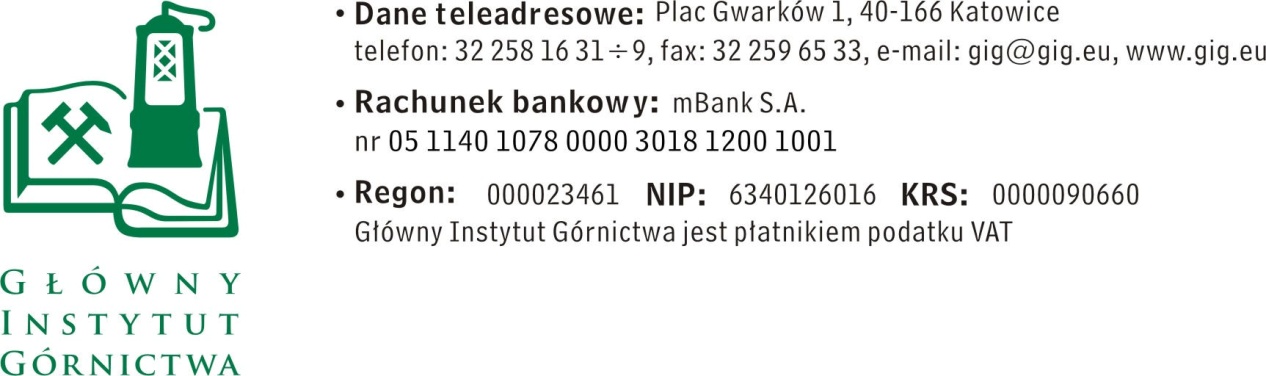 ZAPYTANIE OFERTOWE  z  dnia 26.09.2017 r.„Wykonanie 2 - prototypów kotła grzewczego z palnikiem ceramicznym zasilanych gazem ziemnym rodzaju 2E-G20 :2 – funkcyjnego bez wymiennika ciepła c.w.u2 – funkcyjnego z wymiennikiem ciepła c.w.u”Informacje ogólneZamawiający: Główny Instytut GórnictwaDo niniejszego zapytanie ofertowego nie stosuje się przepisów ustawy Prawo Zamówień Publicznych z dnia 29 stycznia 2004 r. (tekst jednolity Dz. U. z 2017r., poz. 1579).Opis przedmiotu  zamówienia. Przedmiot zamówienia obejmuje wykonanie 2 - prototypów kotła grzewczego z palnikiem ceramicznym zasilanego gazem ziemnym rodzaju 2E-G20 :2 – funkcyjnego bez wymiennika ciepła c.w.u2 – funkcyjnego z wymiennikiem ciepła c.w.u. Szczegółowy opis przedmiotu zamówienia zawiera załącznik nr 2.Osoba do kontaktów z Wykonawcami :dr inż. Eugeniusz Orszulik tel. (032) 259 22 74, e-mail: eorszulik@gig.euIV.	Wymagania dotyczące Wykonawców i ofert :Wymagany termin ważności oferty: 30 dni od daty złożenia.Ofertę należy złożyć na załączonym formularzu ofertowym – załącznik nr 1.Wykonawca musi wykazać, iż w okresie ostatnich 3 lat przed upływem terminu składania ofert, a jeżeli okres prowadzenia działalności jest krótszy – w tym okresie, wykonał co najmniej 1 usługę polegającą na wykonaniu konstrukcji kotła gazowego o mocy do 30 kW o wartości minimum 10 000,00 zł. netto.W celu wykazania spełniania warunku, o którym mowa powyżej Wykonawca zobowiązany jest przedłożyć wraz z ofertą referencje lub inny równoważny dokument potwierdzający należyte wykonanie usługi wskazanej powyżej.Wykonawca musi być ubezpieczony od odpowiedzialności cywilnej w zakresie prowadzonej działalności związanej z przedmiotem zamówienia, na kwotę nie mniejszą niż 20 000 zł.	
W celu wykazania spełniania warunku o którym mowa powyżej Wykonawca przedłoży wraz z ofertą dokument, potwierdzający, że jest ubezpieczony od odpowiedzialności cywilnej w zakresie prowadzonej działalności związanej z przedmiotem zamówienia, na sumę gwarancyjną nie mniejszą niż 20 000 zł.Wykonawca musi posiadać linię produkcyjną do wytworzenia kotła. 
W celu wykazania spełniania warunku, o którym mowa powyżej Wykonawca złoży stosowne oświadczenie na formularzu ofertowym.Do oferty należy dołączyć Pełnomocnictwo do reprezentowania wykonawcy, jeśli oferta została podpisana przez osobę nie wymienioną w dokumentach rejestrowych.V.	Warunki płatności : Płatność na podstawie jednorazowej faktury VAT, wystawionej po końcowym odbiorze przez Zamawiającego przedmiotu zamówienia.Termin płatności 30 dni od daty dostarczenia prawidłowo wystawionej faktury.VI.	Kryteria oceny ofert oraz wybór najkorzystniejszej oferty.Zamawiający uzna za najkorzystniejszą i wybierze ofertę o najniższej cenie, która spełnia wszystkie wymagania określone w opisie przedmiotu zamówienia.Cena podana przez Wykonawcę nie będzie podlegała zmianie w trakcie realizacji zamówienia.VII.	Miejsce i termin składania ofert.Ofertę według załączonego wzoru należy złożyć do dnia  03.10.2017. Ofertę można złożyć drogą elektroniczną lub w siedzibie Zamawiającego budynek B pokój nr 9a.Główny Instytut Górnictwa,Plac Gwarków 1,40-166 Katowice,fax: 32 258 5997;mail : phachula@gig.euZamawiający na etapie oceny ofert ma prawo zwrócić się z pytaniami do wykonawcy w celu wyjaśnienia treści oferty. Wykonawca jest zobowiązany do udzielenie wyjaśnienie w terminie wskazanym przez Zamawiającego pod rygorem odrzucenia oferty.Zamawiający zastrzega sobie prawo do unieważnienia zapytania ofertowego w każdej chwili, bez podania przyczyny.VIII	Termin wykonania zadania:Do 15 grudnia 2017r.IX.	Załączniki.1.	Formularz oferty.2.	Opis wykonania przedmiotu zamówienia.  Kierownik Działu TechnicznegoGłównego Instytut Górnictwa w Katowicach						( ------------------------------------------- )inż. Bogdan Chrzan Załącznik nr 1 do zapytania ofertowego__________________pieczęć firmowa WykonawcyNazwa / Imię i nazwisko Wykonawcy:__________________________________________________________________________________________Adres: _______________________________NIP:	 _______________________________Nr tel.: _________________ Nr faksu: ________________Adres e-mail: _________________________OFERTAz dnia _____________„Wykonanie 2 - prototypów kotła grzewczego z palnikiem ceramicznym, zasilanego gazem ziemnym rodzaju 2E-G20 :2 – funkcyjnego bez wymiennika ciepła c.w.u2 – funkcyjnego z wymiennikiem ciepła c.w.u”Niniejszym oferujemy wykonanie usługi, zgodnie z warunkami zawartymi w Zapytaniu ofertowym za kwotę:netto: _________________________ PLN,VAT – ___%, wartość ___________________ PLN,brutto: _______________________________ PLN.słownie: ______________________________________________________________2.	Oświadczenie Wykonawcy:2.1	Oświadczam, że cena brutto obejmuje wszystkie koszty realizacji przedmiotu zamówienia.2.2	Oświadczam, że spełniam wszystkie wymagania zawarte w Zapytaniu ofertowym.2.3	Oświadczam, że uzyskałem od Zamawiającego wszelkie informacje niezbędne do rzetelnego sporządzenia niniejszej oferty.2.4	Oświadczam, że uznaję się za związanego treścią złożonej oferty, przez okres 30 dni od daty jej złożenia.2.5	Oświadczam, że znane mi są zasady wyboru Wykonawcy i nie wnoszę do nich zastrzeżeń.2.6.	Oświadczam, że dysponuję linię produkcyjną do wytworzenia kotła.3.	Załączniki wymagane do oferty: -	wykaz wykonanych prac-	polisa OC wykonawcy      _____________________________			____________________________(miejscowość, data)							(podpis)Załącznik nr 2 do Zapytania ofertowego.Opis przedmiotu zamówienia.Przedmiotem zamówienia jest wykonanie konstrukcji 2 - prototypów kotła grzewczego z palnikiem ceramicznym zasilany gaz ziemny rodzaju 2E-G20 o mocy 15 kW.2 – funkcyjnego bez wymiennika ciepła c.w.u2 – funkcyjnego z wymiennikiem ciepła c.w.u”dotyczy wykonania elementów oraz montażu 2 – kotłów o mocy 15 kW zgodnie z dokumentacją, która jest do wglądu u zamawiającego.Koszt wykonania usługi nie obejmuje zakupu materiałów do wykonania i montażu elementów dwóch kotłów. Zakup materiałów i elementów kotła zostanie przeprowadzony i dostarczony przez Zamawiającego.Kocioł charakteryzuje się:wykonaniem oryginalnej dotychczas nigdzie nie zastosowanej konstrukcji kotłazastosowaniem palnika ceramicznego o wysokiej efektywności spalania i tym samym niską emisją CO2 oraz tlenków azotu NOx oraz niskim poziomie hałasu emitowanego w czasie pracy,osiągnięciem wysokiej technologiczności konstrukcji równocześnie z niską ceną wyrobu,wykonaniem o małych gabarytach i masie,budową o konstrukcji modułowej, umożliwiającej rozszerzenie typoszeregu mocy,dobrą regulacyjnością i sterowalnością względem obciążenia i zapotrzebowania ciepła,uniwersalnością zastosowania (centralne ogrzewanie i przygotowanie ciepłej wody użytkowej)bezpieczeństwem eksploatacyjnymKonstrukcja kotła składa się z zaprojektowanych elementów stanowiących innowacyjne rozwiązania konstrukcyjne wykonane z materiałów stanowiących miedź (elementy wymiany ciepła) oraz stal kwasoodporna (komora spalania, komory dopływu powietrza, komory palników i odprowadzenia spalin). Pozostałe elementy stanowią typowe powszechnie stosowane rozwiązania w urządzeniach grzewczych zasilanych paliwami gazowymi. Wykaz elementów kotła gazowego z palnikiem ceramicznym 2 – funkcyjnego z wymiennikiem ciepłaWykaz elementów kotła gazowego z palnikiem ceramicznym 2 – funkcyjnego bez wymiennika ciepła poz.wyszczególnienieil. szt.producenttworzywo1kompletny palnik z sondami i kierownicą z dyszą na gaz ziemny rodzaju 2E-G20, o mocy 2,54 kW i średnicy ø 220 mm 6Zamawiający2wężownica, ø 15 L = 6500 mm1miedź, Ø 15, gat M1E wg. EN –PN 10573pompa obiegowa 25/40 180 PROMAG - woda / glikol1Zamawiający4naczynie przeponowe 8l c.o. c.w.u. 1Zamawiający5odpowietrznik automatyczny, GCO-DP-23-07 GCO-DP-23-17 GCO-DZ-29-081Zamawiający6zawór bezpieczeństwa 0,3MPa1Zamawiający7.1.kanał powietrza - lewy1stal nierdzewna OH137.2.kanał powietrza - prawy1stal nierdzewna OH138.1.płyta palników - lewa1stal nierdzewna OH138.2.płyta palników - prawa1stal nierdzewna OH139zespół elektrozaworów F4 + F2 z łącznikami4Zamawiający10zespół gazowy z zabezpieczeniem przeciwwypływowym, GCO 20/17.011Zamawiający11uszczelka1papier ceramiczny12rurka gazowa 1, ø 8 l = 2aluminium13rurka gazowa 2, ø 8 l =2aluminium14rurka gazowa 3, ø 8 l =2aluminium15zawór trójdrogowy1ZamawiającyNr katalogowy 590.14.00.00 1/2" GCO-DP-23-07 GCO-DZ-29-08 GCO-DP-23-1716moduł obsługowy117uszczelka 12guma18zespół wodny SFP1Zamawiający19wymiennik ciepła 20 płytowy 20kW 1Zamawiający20izolacja wymiennika płytowego 1Zamawiającypoz.wyszczególnienieil. szt.producenttworzywo1kompletny palnik z sondami i kierownicą z dyszą na gaz ziemny rodzaju 2E-G20, o mocy 2,54 kW i średnicy ø 220 mm 6Zamawiający2wężownica, ø 15 L = 1miedź, Ø 15, gat M1E wg. EN –PN 10573pompa obiegowa 25/40 180 PROMAG - woda / glikol1Zamawiający4naczynie przeponowe 8l c.o. c.w.u. 1Zamawiający5odpowietrznik automatyczny, GCO-DP-23-07 GCO-DP-23-17 GCO-DZ-29-081Zamawiający6zawór bezpieczeństwa 0,3MPa1Zamawiający7.1.kanał powietrza - lewy1stal nierdzewna OH137.2.kanał powietrza - prawy1stal nierdzewna OH138.1.płyta palników - lewa1stal nierdzewna OH138.2.płyta palników - prawa1stal nierdzewna OH139zespół elektrozaworów F4 + F2 z łącznikami4Zamawiający10zespół gazowy z zabezpieczeniem przeciwwypływowym, GCO 20/17.011Zamawiający11uszczelka1papier ceramiczny12rurka gazowa 1, ø 8 l = 2aluminium13rurka gazowa 2, ø 8 l =2aluminium14rurka gazowa 3, ø 8 l =2aluminium15zawór trójdrogowy1Zamawiający16moduł obsługowy117uszczelka 12guma